Glenwood City Public Library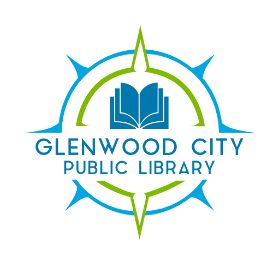 127 Pine StreetGlenwood City, WI 54013715-265-7443Student Volunteer ApplicationThis section must be completed Name: ___________________________________________________________________________ Daytime Phone: ___________________________________________________________________ Address: _________________________________________________________________________ City: ____________________________________________________ Zip: _____________________ Age: _____________________________________ Grade: _________________________________ Email Address: ____________________________________________________________________ Parent/Guardian Name and phone #: __________________________________________________ Emergency contact name and phone #: ________________________________________________ (If parent is not available) Why do you want to be a volunteer? Do you have transportation to and from the library? When are you available? Circle days: M T W TH F Sat  Specific Times: This section must be completed with both signatures Volunteer Signature___________________________________________  Date______________ Parent Signature______________________________________________  Date______________ 